Butternut squash and chickpea curry 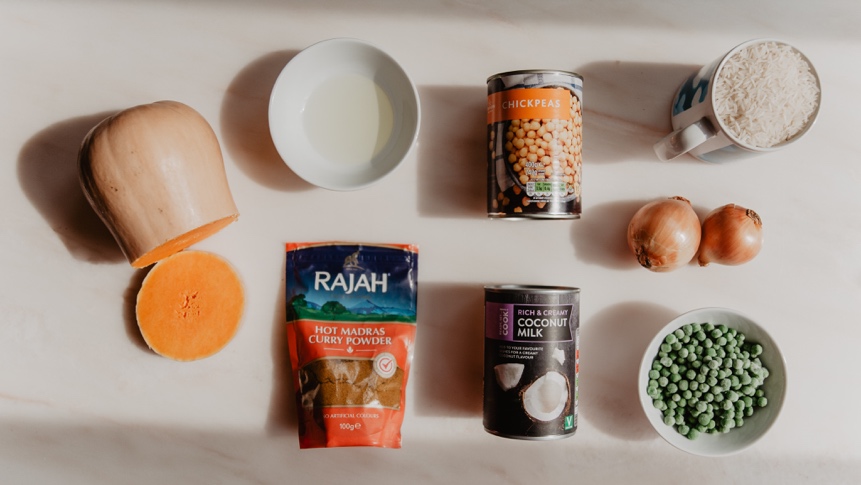 You will need: Half a large butternut squash (chopped into 1cm cubes)1 tablespoon of oil I can chick peasI can coconut milk 2 teaspoons of hot curry powder1 stock cube1 Large or two small onions1 full mug of rice /250gmsSalt and pepperSome green vegetables (I used some frozen peas but green beans would be good)Chop up the onions and fry them slowly in the oil for about 5 minutesStir in the 2 teaspoons of curry powder and cook for a minuteStir in the coconut milk and then fill the can up with water and add that too with the chicken stock cube Stir in the butternut squash cubes and simmer for 10 minutesMeanwhile start cooking the rice.Next add the chick peas and continue to simmer for another 10 minutesNow add the peas or beans for the last 5 minutes. (the aim is that the butternut squash is cooked until its soft)If you have any coriander you could sprinkle some over the top 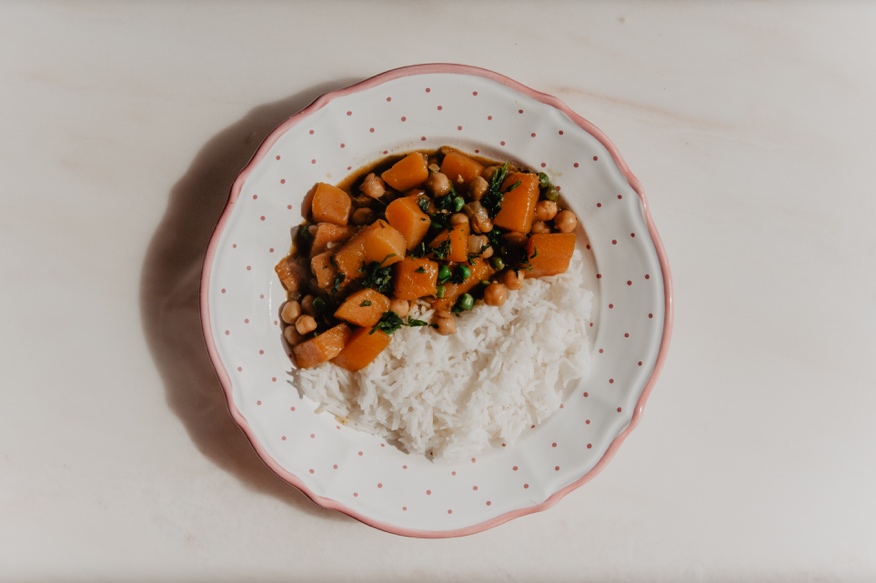 